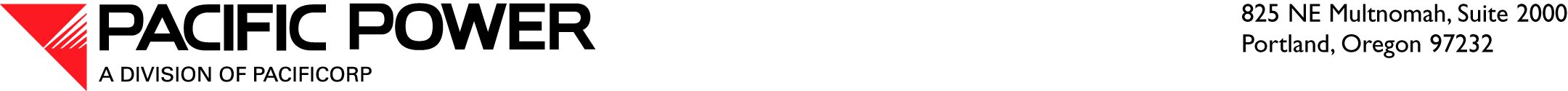 October 28, 2014 ELECTRONIC FILING Steven V. KingExecutive Director and SecretaryWashington Utilities and Transportation Commission1300 S. Evergreen Park Drive SWP.O. Box 47250Olympia, WA 98504-7250RE:	Docket No. UE-100749—Pacific Power & Light Company’s Reply in Support of Change to Renewable Energy Revenue Adjustment Dear Mr. King:Pacific Power & Light Company (Pacific Power or Company), a division of PacifiCorp, submits for filing in the above-referenced proceeding its reply to parties’ comments in accordance with the October 21, 2014 Notice of Opportunity to File a Reply.Informal questions should be directed to Natasha Siores, Director, Regulatory Affairs & Revenue Requirement, at (503) 813-6583.Sincerely,R. Bryce DalleyVice President, RegulationEnclosurescc: 	Christopher M. Casey, Counsel for Commission Staff	Tom Schooley, Commission Staff	Simon ffitch, Public Counsel	Melinda Davison and Tyler Pepple, ICNU	Service List—Docket UE-100749